FENICE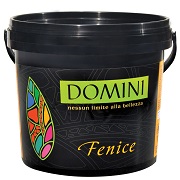 